Wyrażam zgodę na udział mojego dziecka:……………………………………………………………………………...……………………(imię i nazwisko dziecka, klasa), ucznia szkoły ………………………..……………………………………………………………………………………………………..……………………………………….............................................................................. (pełna nazwa szkoła, adres)
w konkursie „Pierwsza pomoc” na zasadach określonych w regulaminie konkursu.……………………………………………data i czytelny podpis przedstawiciela ustawowegoWyrażam zgodę / nie wyrażam zgody dla Publicznej Szkoły Podstawowej nr 14 w Opolu  na udostępnianie informacji o moim dziecku w zakresie: imię, nazwisko, klasa, szkoła, osiągnięte wyniki, wykonane prace konkursowe w materiałach drukowanych, na stronach internetowych i w mediach społecznościowych własnych szkoły oraz jej partnerów celu informowania o wynikach Konkursu oraz promowania działalności Organizatora.           …………….……………………………… data i czytelny podpis przedstawiciela ustawowegoAdministratorem danych osobowych uczestników Wydarzenia jest Publiczna Szkoła Podstawowa nr 14 im. Adama Mickiewicza w Opolu, ul. Szymona Koszyka 21 . Dane kontaktowe Administratora danych, w tym dane kontaktowe Inspektora Ochrony Danych osobowych dostępne są pod adresem www.sp14opole.pl w zakładce ‘Kontakt’, a bezpośredni kontakt z Inspektorem Ochrony Danych możliwy jest pod adresem iod@sp14opole.pl.3.	Dane osobowe przetwarzane będą w celu:udziału w konkursie na podstawie Art. 6 ust. 1 lit. e) RODO - przetwarzanie jest niezbędne do wykonania zadania realizowanego w interesie publicznym lub w ramach sprawowania władzy publicznej powierzonej administratorowi; dokumentowania i informowania o działalności szkoły w zakresie udostępniania tych informacji publicznie na podstawie Art. 6 ust. 1 lit. a) RODO – zgoda osoby. przetwarzania wizerunku w zakresie dokumentowania i informowania o działalności szkoły na podstawie Art. 6 ust. 1 lit. a) RODO – zgoda osoby.5.	Dane mogą być również ujawniane podwykonawcom Organizatora, ale wyłącznie w zakresie świadczonych usług dla Organizatora, w szczególności podmiotom wykonującym usługi serwisowe, doradcze, konsultacyjne, audytowe, pomoc prawną, serwis IT. Dane osobowe (również w zakresie wizerunku) mogą być publikowane na portalach społecznościowych. W takim przypadku dane mogą być przekazywane do państw trzecich zgodnie z zasadami mediów społecznościowych m.in. Facebooka. Podmiot ten stosuje zatwierdzone przez Komisję Europejską standardowe klauzule umowne, które gwarantują odpowiedni poziom bezpieczeństwa danych osobowych.6.	Dane uczestników będą przetwarzane do końca roku szkolnego. Wizerunek uczestników będzie przetwarzany w celach promowania działalności Organizatora do momentu zaprzestania działalności w tym obszarze przez Organizatora.7.	Każdemu uczestnikowi przysługuje prawo do żądania od administratora dostępu do danych osobowych dotyczących swojej osoby, ich sprostowania, usunięcia lub ograniczenia przetwarzania, a także prawo sprzeciwu, prawo do przenoszenia danych oraz prawo do wniesienia skargi do organu nadzorczego.8.	Podanie danych identyfikacyjnych (imię, nazwisko, adres email, szkoła) jest niezbędne do udziału w Konkursie.        ………………………………………………data i czytelny podpis przedstawiciela ustawowegoImię i nazwisko nauczyciela przygotowującego ucznia:…………………………………………………………Adres e-mail szkoły:…………………………………………………………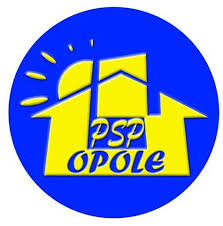 Formularz zgłoszeniowy uczestnika Konkursu plastycznego „Pierwsza pomoc”, organizowanego przez PSP 14 w Opolu